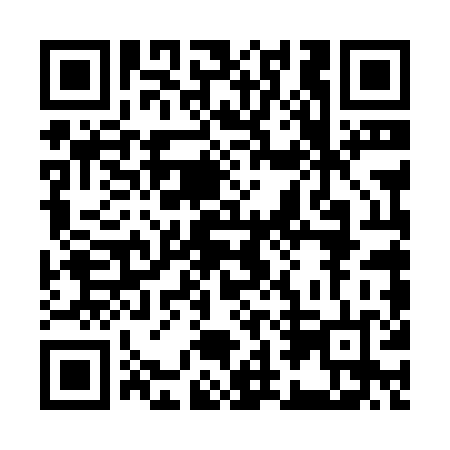 Ramadan times for Bilbao, Biscay, SpainMon 11 Mar 2024 - Wed 10 Apr 2024High Latitude Method: Angle Based RulePrayer Calculation Method: Muslim World LeagueAsar Calculation Method: HanafiPrayer times provided by https://www.salahtimes.comDateDayFajrSuhurSunriseDhuhrAsrIftarMaghribIsha11Mon5:555:557:301:225:267:147:148:4312Tue5:545:547:281:215:277:157:158:4413Wed5:525:527:271:215:287:167:168:4514Thu5:505:507:251:215:297:177:178:4715Fri5:485:487:231:205:307:187:188:4816Sat5:465:467:211:205:317:207:208:4917Sun5:445:447:201:205:327:217:218:5118Mon5:425:427:181:205:337:227:228:5219Tue5:405:407:161:195:347:237:238:5320Wed5:395:397:141:195:357:247:248:5521Thu5:375:377:131:195:357:267:268:5622Fri5:355:357:111:185:367:277:278:5723Sat5:335:337:091:185:377:287:288:5924Sun5:315:317:071:185:387:297:299:0025Mon5:295:297:051:185:397:307:309:0126Tue5:275:277:041:175:407:327:329:0327Wed5:255:257:021:175:417:337:339:0428Thu5:235:237:001:175:427:347:349:0629Fri5:215:216:581:165:427:357:359:0730Sat5:195:196:561:165:437:367:369:0831Sun6:176:177:552:166:448:378:3710:101Mon6:156:157:532:156:458:398:3910:112Tue6:126:127:512:156:468:408:4010:133Wed6:106:107:492:156:478:418:4110:144Thu6:086:087:482:156:478:428:4210:165Fri6:066:067:462:146:488:438:4310:176Sat6:046:047:442:146:498:448:4410:187Sun6:026:027:422:146:508:468:4610:208Mon6:006:007:412:136:518:478:4710:219Tue5:585:587:392:136:518:488:4810:2310Wed5:565:567:372:136:528:498:4910:25